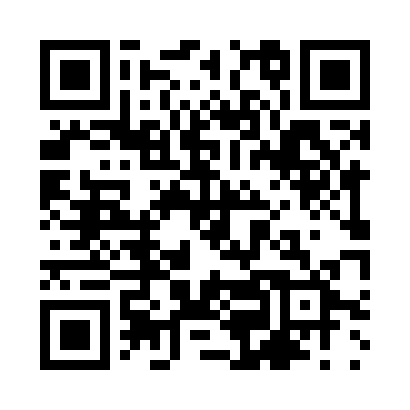 Prayer times for Sapezal, BrazilWed 1 May 2024 - Fri 31 May 2024High Latitude Method: NonePrayer Calculation Method: Muslim World LeagueAsar Calculation Method: ShafiPrayer times provided by https://www.salahtimes.comDateDayFajrSunriseDhuhrAsrMaghribIsha1Wed4:516:0411:523:125:416:492Thu4:516:0411:523:125:406:493Fri4:516:0411:523:115:406:484Sat4:516:0411:523:115:396:485Sun4:526:0511:523:115:396:486Mon4:526:0511:523:115:396:487Tue4:526:0511:523:115:386:478Wed4:526:0511:523:105:386:479Thu4:526:0511:523:105:386:4710Fri4:526:0611:523:105:376:4711Sat4:526:0611:523:105:376:4712Sun4:526:0611:523:105:376:4613Mon4:536:0611:523:105:376:4614Tue4:536:0711:523:105:366:4615Wed4:536:0711:523:095:366:4616Thu4:536:0711:523:095:366:4617Fri4:536:0811:523:095:366:4618Sat4:536:0811:523:095:356:4619Sun4:546:0811:523:095:356:4520Mon4:546:0811:523:095:356:4521Tue4:546:0911:523:095:356:4522Wed4:546:0911:523:095:356:4523Thu4:546:0911:523:095:356:4524Fri4:556:1011:523:095:356:4525Sat4:556:1011:523:095:356:4526Sun4:556:1011:523:095:346:4527Mon4:556:1011:523:095:346:4528Tue4:556:1111:533:095:346:4529Wed4:566:1111:533:095:346:4530Thu4:566:1111:533:095:346:4531Fri4:566:1211:533:095:346:46